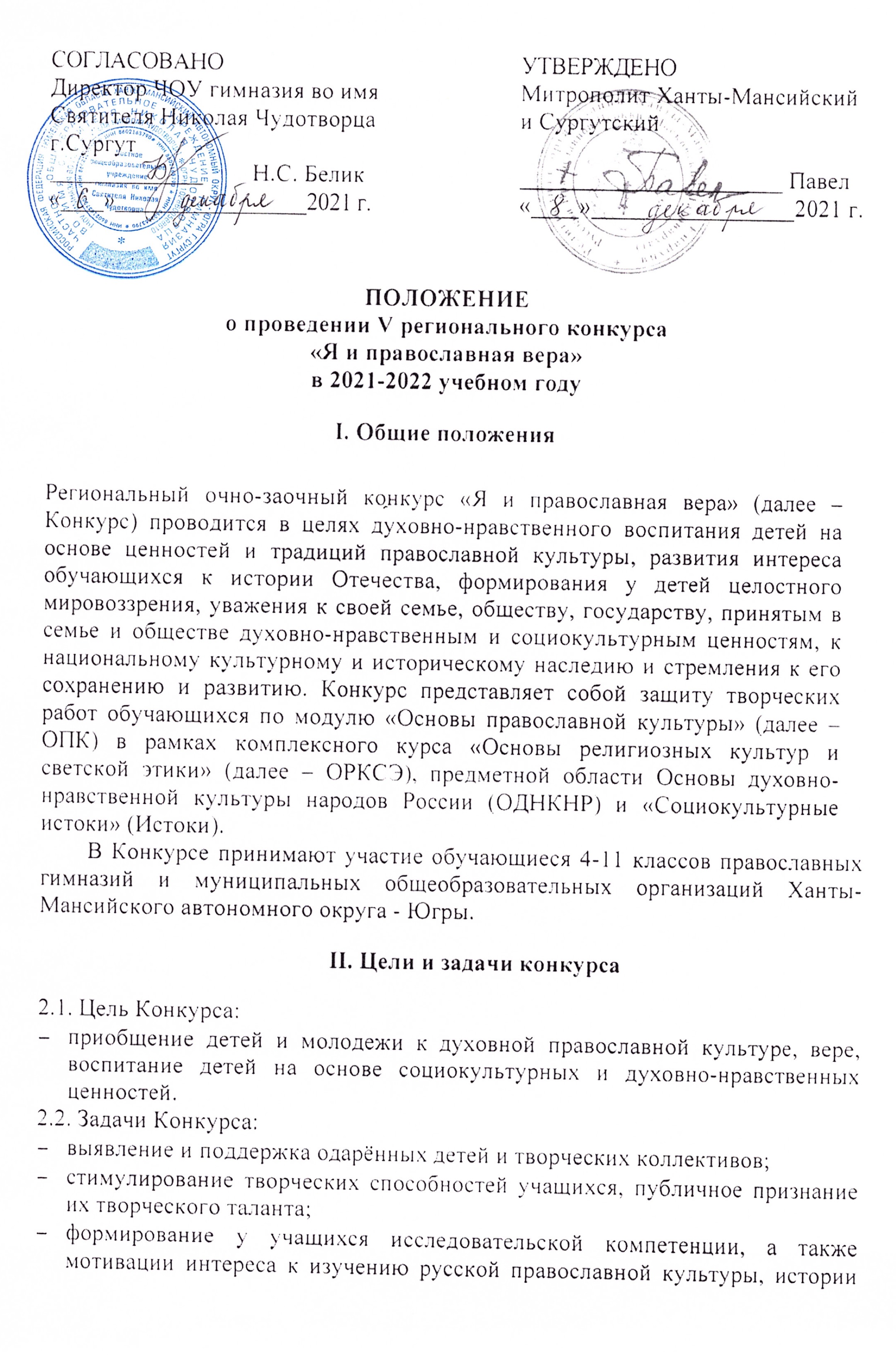 ПОЛОЖЕНИЕо проведении V регионального конкурса«Я и православная вера»в 2021-2022 учебном годуI. Общие положенияРегиональный очно-заочный конкурс «Я и православная вера» (далее – Конкурс) проводится в целях духовно-нравственного воспитания детей на основе ценностей и традиций православной культуры, развития интереса обучающихся к истории Отечества, формирования у детей целостного мировоззрения, уважения к своей семье, обществу, государству, принятым в семье и обществе духовно-нравственным и социокультурным ценностям, к национальному культурному и историческому наследию и стремления к его сохранению и развитию. Конкурс представляет собой защиту творческих работ обучающихся по модулю «Основы православной культуры» (далее – ОПК) в рамках комплексного курса «Основы религиозных культур и светской этики» (далее – ОРКСЭ), предметной области Основы духовно-нравственной культуры народов России (ОДНКНР) и «Социокультурные истоки» (Истоки).В Конкурсе принимают участие обучающиеся 4-11 классов православных гимназий и муниципальных общеобразовательных организаций Ханты-Мансийского автономного округа - Югры.II. Цели и задачи конкурса2.1. Цель Конкурса: приобщение детей и молодежи к духовной православной культуре, вере, воспитание детей на основе социокультурных и духовно-нравственных ценностей.2.2. Задачи Конкурса:выявление и поддержка одарённых детей и творческих коллективов;стимулирование творческих способностей учащихся, публичное признание их творческого таланта;формирование у учащихся исследовательской компетенции, а также мотивации интереса к изучению русской православной культуры, истории своей Родины, осознанному восприятию и уважению культурных 
и национальных русских православных традиций;присоединение родителей к духовно-нравственному воспитанию детей;активизация внеклассной, внешкольной работы;расширение взаимодействия в рамках социального партнёрства 
с институтами гражданского общества в сфере духовно-нравственного воспитания и развития обучающихся.III. Организаторы конкурсаОрганизаторами Конкурса являются Частное общеобразовательное учреждение гимназия во имя Святителя Николая Чудотворца города Сургута при содействии Муниципального автономного учреждения «Информационно-методический центр» г. Сургута и Департамента образования и молодёжной политики Ханты-Мансийского автономного округа – Югры.IV. Участники конкурсаУчастниками конкурса являются обучающиеся 4-11 классов православных гимназий, изучающие модуль «Основы православной культуры» комплексного курса «Основы религиозной культуры и светской этики», предмет «Основы православной веры» (ОПВ), Основы духовно-нравственной культуры народов России, а также обучающиеся муниципальных общеобразовательных организаций Ханты-Мансийского автономного округа – Югры, изучающие модуль «Основы православной культуры» (ОПК) в рамках комплексного курса «Основы религиозных культур и светской этики» (ОРКСЭ) и предметную область Основы духовно-нравственной культуры народов России (ОДНКНР).Родители (законные представители) участников Конкурса предварительно дают согласие на публикацию творческих работ участников, фотографий, видео, на которых присутствуют дети, куратору участников в письменном виде.V. Сроки и формы проведения КонкурсаКонкурс проводится с 26 февраля 2022 г. по 9 апреля 2022 г.5.2.  Этапы проведения Конкурса:Регистрация участников и приём выполненных работ - с 26 февраля по 26 марта 2022 г.Рассмотрение работ на заседании Жюри, которое определяет победителей Конкурса – с 27 марта 2022 г. по 08 апреля 2022 г.Подведение итогов Конкурса, объявление победителей и призёров - 09 апреля 2022 г.VI. Порядок и условия проведения Конкурса6.1. Для участия в Конкурсе обучающиеся предоставляют работы исследовательского, поискового и творческого характера, выполненные индивидуально или коллективно (коллектив – не более 3 человек).6.2. Творческие работы должны быть актуальными, содержать цель, задачи, этапы проектирования.6.3. Конкурсные работы и заявки на участие в конкурсе в соответствии 
с приложением 1 направляются до 26 марта 2022 года в электронном виде 
на адрес электронной почты konkursopk2017@yandex.ru, либо предоставляются в организационный комитет конкурса - ЧОУ гимназия во имя Святителя Николая Чудотворца (г. Сургут, ул. Мелик-Карамова, 76/2).Заявка должна обязательно содержать следующие пункты: полное наименование образовательного учреждения, Ф.И.О. участника полностью, класс обучения, тема творческой работы, форма представления, Ф.И.О. научного руководителя).К заявке прилагается текст-описание творческой работы в электронном виде в формате Word.6.4. Работы, представленные на Конкурс, не рецензируются, не возвращаются.6.5. Конкурс проводится в двух возрастных категориях: первая группа – обучающиеся 4-7 классов;вторая группа – обучающиеся 8-11 классов.6.6. Конкурс проводится по следующим номинациям:1. «Видеофильмы»;2. «Научно-исследовательская работа»;3. «Декоративно-прикладное творчество»;4. «Литературное творчество».6.7. Работы по номинациям «Научно-исследовательская работа», «Видеофильмы» и «Литературное творчество» должны быть продолжительностью не более 10 минут.Для участия в номинации «Видеофильмы» участник представляет видеофильмы, созданные по тематике конкурса. Это могут быть документальные, художественные, мультипликационные фильмы, буктрейлеры. Работы продолжительностью от 5 до 10 минут принимаются в записи на электронном носителе (на CD и DVD дисках).Для участия в номинации «Научно-исследовательская работа» участник представляет исследовательскую работу, выполненную в жанре реферата, и презентацию. Работы принимаются на бумажном и электронном носителях, не более 5 листов при параметрах: формат – А4, поля: верхнее – 2 см, нижнее – 2 см, левое – 3 см, правое – 1,5 см, шрифт TimesNewRoman, кегль – 14, интервал – одинарный.Для участия в номинации «Декоративно-прикладное творчество» участник представляет творческую работу в любой технике: флористика, вышивка, роспись, резьба, мозаика, лепка, макет, бумажная и лоскутная пластика, оригами и др.Для участия в номинации «Литературное творчество» кандидат представляет произведение в прозе или стихах (рассказ, сочинение, эссе, семейные воспоминания, интервью, очерк и др.). Работы принимаются на бумажном и электронном носителях объемом не более 5 листов при параметрах: формат – А4, поля: верхнее –2 см, нижнее – 2 см, левое – 3 см, правое 1,5 см, шрифт TimesNewRoman, кегль – 14, интервал – одинарный.VII. Примерная тематика творческих работ для обучающихся 4-7 классов:Уроки преподобного Сергия Радонежского.Святая сила слова.Мой любимый храм (в моем городе, округе, в стране).Православные святыни в нашей семье (в городе, округе).Московский кремль – духовный щит Отечества.Святой покровитель нашей семьи (города, округа).Заступничество пресвятой Богородицы в русской истории.Значение православных праздников в нравственном воспитании человека.   «Любовью и единением спасемся»: благодарные потомки – защитникам земли Русской.Образ святого благоверного князя Александра Невского – мой духовный ориентир.Примерная тематика творческих работ для обучающихся 8-11 классов:Мои любимые страницы Евангелие.Несвятые святые 21 века.Этика и цифровые технологии: перспективы и угрозы.Русский язык как фактор национальной безопасности.Московский Кремль – алтарь Отечества.Патриарх Гермоген – фигура, залитая светом.Святые, в земле сибирской просиявшие (на выбор об одном из святых).Петр I и его эпоха в истории русской Церкви. Модернизация России при Петр I и ее влияние на русскую культуру.  «Любовью и единением спасемся»: благодарные потомки – защитникам земли Русской.Евангельские истины в творчестве Ф.М. Достоевского.VIII. Организационно-методическое обеспечение8.1. Подготовку и проведение Конкурса осуществляет Оргкомитет.8.2. Оргкомитет является исполнительным органом и несет ответственность за организацию и проведение Конкурса, его делопроизводство и архив, осуществляет мероприятия по проведению и подведению итогов. 8.3. Состав Оргкомитета конкурса формируется из числа руководящих работников ЧОУ гимназии во имя Святителя Николая Чудотворца, педагогов гимназии, представителей православного духовенства г. Сургута и утверждается приказом ЧОУ гимназии во имя Святителя Николая Чудотворца.8.4. Оргкомитет:публикует Положение о Конкурсе в электронных средствах массовой информации с обязательным указанием почтового и электронного адресов, на которые должны присылать работы претенденты, а также условий, предусматривающих критерии и порядок оценки результатов работ, порядок и сроки объявления результатов Конкурса;определяет сроки проведения Конкурса;организует проведение Конкурса в соответствии с положением;утверждает состав Жюри, согласно Приложению 2;утверждает требования к оформлению работ;организует прием работ для участия в Конкурсе в соответствии с требованиями настоящего Положения;проводит награждение.8.5. Состав жюри Конкурса формируется из числа педагогов ЧОУ гимназии во имя Святителя Николая Чудотворца, представителей священства Ханты-Мансийской и Сургутской епархий, организаций-социальных партнеров Конкурса и утверждается приказом директора ЧОУ гимназии во имя Святителя Николая Чудотворца.8.6.Жюри:определяет победителей в соответствии с критериями Конкурса, определенными в настоящем Положении;выносит решение о награждении и поощрении победителей и призёров в соответствии с утверждёнными критериями;результаты обсуждения работ участников Конкурса и ход голосования по ним разглашению не подлежат;решение жюри считается правомочным, если в голосовании приняло участие не менее двух третей членов жюри. При равенстве голосов право решающего голоса остается за председателем. Решение оформляется протоколом за подписью председателя и ответственного секретаря.IХ. Требования к оформлению работы9.1. Требования к оформлению титульного листаназвание работы;номинация;вид работы;сведения об авторе (фамилия, имя, отчество, класс, образовательная организация);сведения о научном руководителе, консультанте (фамилия, имя, отчество (полностью) должность, контакты). Титульный лист - это начальная страница работы, на которой указываются все необходимые сведения. Для рисунков титульный лист можно оформить в правом углу рисунка. Для исследовательских работ, рефератов, сочинений, стихотворений, эссе, рассказов титульный лист является первой страницей работы, но не нумеруется.9.2. Критерии оценивания конкурсной работы:актуальность избранной темы;соответствие содержания тематике и целям конкурса;полнота и глубина раскрытия темы;самостоятельность суждений, отражение личного отношения к теме;достоверность и целесообразность включения литературных и исторических фактов;свободное владение материалом;оригинальность изложения;презентабельность работы. .X. Подведение итогов конкурса10.1.	 Общее количество призовых мест в четырёх номинациях – 48 (сорок восемь).В номинации «Видеофильмы»:1-е место - два призовых места (по одному в каждой возрастной группе);2-е место - четыре призовых мест (по два в каждой возрастной группе);3-е место - шесть призовых мест (по три в каждой возрастной группе).В номинации «Научно-исследовательская работа»:1-е место - два призовых места (по одному в каждой возрастной группе);2-е место - четыре призовых мест (по два в каждой возрастной группе);3-е место - шесть призовых мест (по три в каждой возрастной группе).В номинации «Декоративно-прикладное творчество»:1-е место - два призовых места (по одному в каждой возрастной группе);2-е место - четыре призовых мест (по два в каждой возрастной группе);3-е место - шесть призовых мест (по три в каждой возрастной группе).В номинации «Литературное творчество»:1-е место - два призовых места (по одному в каждой возрастной группе);2-е место - четыре призовых мест (по два в каждой возрастной группе);3-е место - шесть призовых мест (по три в каждой возрастной группе).По решению жюри количество призовых мест может быть изменено.10.2. Победители Конкурса награждаются Дипломами I степени за подписью Митрополита Ханты-Мансийского и Сургутского Павла.10.3. Призёры Конкурса награждаются Дипломами II, III степеней за подписью председателя жюри Конкурса.10.4. Всем участникам Конкурса выдается Сертификат участника (с внесением в Сертификат фамилии, имени и отчества педагога, подготовившего участника конкурса).10.5. Педагогам, подготовившим победителей и призёров конкурса, вручаются Благодарственные письма Оргкомитета конкурса.XI. Адрес оргкомитета конкурса628402, Ханты-Мансийский автономный округ - Югра,г. Сургут, ул. Мелик-Карамова, 76/2,ЧОУ Гимназия во имя Святителя Николая ЧудотворцаТелефон отв. организатора: 8-922-788-60-71E-mail: konkursopk2017@yandex.ru Приложение 1К ПОЛОЖЕНИЮо проведении регионального конкурса «Я и православная вера»Заявка на участие в V региональном конкурсе                                             «Я и православная вера»в 2021-2022 учебном годуДиректор ОУ                                               _____________ / _________________       МП                                                                  подпись          расшифровка подписиПриложение 2К ПОЛОЖЕНИЮо проведении регионального конкурса«Я и православная вера»Состав Организационного комитета по проведениюV регионального конкурса «Я и православная вера» в 2021-2022 учебном годуПриложение 3                                                                                                   К ПОЛОЖЕНИЮо проведении регионального конкурса  «Я и православная вера»Состав жюри V регионального конкурса «Я и православная вера» в 2020-2021 учебном годуСОГЛАСОВАНОДиректор ЧОУ гимназия во имя Святителя Николая Чудотворцаг.Сургут_____________        Н.С. Белик«____»_________________2021 г.УТВЕРЖДЕНОМитрополит Ханты-Мансийский и Сургутский ______________________ Павел«____»_________________2021 г.Полное наименование ОУФ.И.О. участникаКлассНоминацияНазвание работыФ.И.О. научного руководителя(телефон)Должность научного руководителяИерей Димитрий Губанищевпредседатель отдела религиозного образования и катехизации Ханты-Мансийской епархии, председатель организационного комитетаБелик Надежда Сергеевна  директор частного общеобразовательного учреждения гимназии во имя Святителя         Николая Чудотворца, сопредседатель организационного комитетаЧлены оргкомитета:Члены оргкомитета:Королева Светлана Сергеевнаучитель начальных классов частного общеобразовательного учреждения гимназии 	 во имя Святителя Николая ЧудотворцаИерей Алексий БараболяУчитель вероучительных дисциплин гимназииМунтян Надежда АлексеевнаЗаместитель директора по ВВВР частного общеобразовательного учреждения гимназии 	во имя Святителя Николая ЧудотворцаШайдурова Марина НиколаевнаМетодист частного общеобразовательного учреждения гимназии 	во имя Святителя Николая ЧудотворцаФ.И.О. члена жюриДолжностьОрганизацияБелик Надежда СергеевнаДиректор, председатель жюриЧОУ гимназия во имя Святителя Николая ЧудотворцаГамм Николай ВикторовичПротоиерей, ключарь собора Преображения Господа Иисуса Христа города Сургута, духовник гимназииЧОУ гимназия во имя Святителя Николая ЧудотворцаБараболя Алексей ВладимировичИерей, учитель вероучительных дисциплин, учитель высшей категорииЧОУ гимназия во имя Святителя Николая ЧудотворцаТанкова Татьяна Владиславовнаучитель русского языка и литературы, ЧОУ гимназия во имя Святителя Николая ЧудотворцаБелоус Павел ВладимировичУчитель истории, обществознания, к.и.н.ЧОУ гимназия во имя Святителя Николая ЧудотворцаОсьмакова Татьяна АндреевнаУчитель ИЗО, технологииЧОУ гимназия во имя Святителя Николая ЧудотворцаФедорук Анна СергеевнаУчитель начальных классов, учитель высшей  категорииЧОУ гимназия во имя Святителя Николая ЧудотворцаМунтян Надежда АлексеевнаЗаместитель директора по ВВВРЧОУ гимназия во имя Святителя Николая Чудотворца